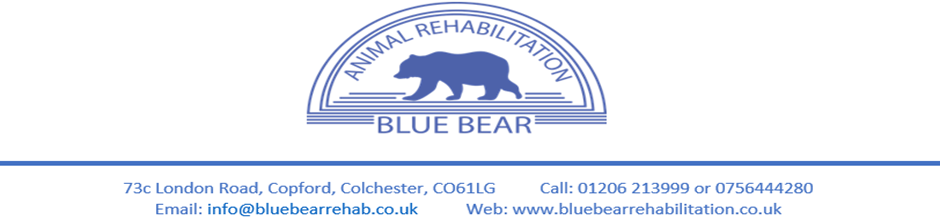 Blue Bear Animal Rehabilitation Buggy Hire Terms & ConditionsBUGGY USE – This agreement is for the temporary rental hire of equipment. The equipment is for the sole purpose of transporting their pet.  The safe and proper way to use the buggy has been shown to me by a member of staff – if you are unsure then please just ask us, we are more than happy to help. The buggy accepted is of good condition with no previous faults and if there are any I have been made aware by a member of staff. The weight limit of the buggy has been made clear and this shall not be exceeded when being used. The buggy will also be returned on the day stated prior to booking and any extensions in it’s use will need to be confirmed with a member of staff – we are always happy for you to extend the use of your buggy hire but please ask first as some are booked to be used by other people. DAMAGES AND CLEANING – All damages that occur whilst in your care are the responsibility of the one hiring it out and I understand that this will result in the £50 deposit NOT being refunded. I understand if the buggy is returned unclean then a cleaning fee of £15 will be charged.DECLARATION – I agree to abide by all the Terms & Conditions which have been explained and discussed with me by a member of staff.I give permission for Blue Bear Animal Rehabilitation Ltd to contact me as per the privacy policyClients Name						Clients SignatureStaff Signature						DateRenter Details:Name:Email:Contact Number:Address:Deposit (please circle): Cash / CardRental cost:					Cash / CardDate agreement was made:Staff issuing rental:Renter Signature:Date Equipment was returned:Is the equipment in good condition? (please circle)   	Yes / No(If no, please comment here)Staff Issuing Refund: (Deposit refunded using original payment method)Renter signature for return of deposit: